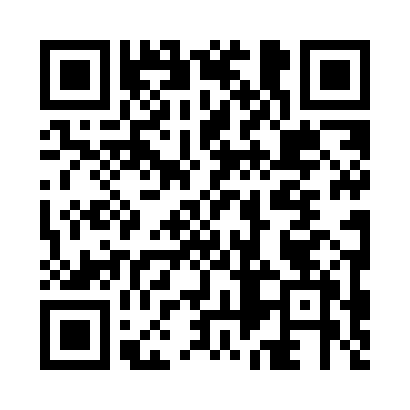 Prayer times for Forcadas, PortugalWed 1 May 2024 - Fri 31 May 2024High Latitude Method: Angle Based RulePrayer Calculation Method: Muslim World LeagueAsar Calculation Method: HanafiPrayer times provided by https://www.salahtimes.comDateDayFajrSunriseDhuhrAsrMaghribIsha1Wed4:436:281:276:238:2610:052Thu4:416:271:276:238:2810:073Fri4:396:261:276:248:2910:084Sat4:386:241:276:258:3010:105Sun4:366:231:276:258:3110:116Mon4:346:221:276:268:3210:137Tue4:336:211:276:268:3310:148Wed4:316:201:266:278:3410:169Thu4:296:191:266:278:3510:1710Fri4:286:181:266:288:3610:1911Sat4:266:171:266:298:3710:2012Sun4:256:161:266:298:3810:2213Mon4:236:151:266:308:3910:2314Tue4:216:141:266:308:4010:2515Wed4:206:131:266:318:4110:2616Thu4:186:121:266:318:4210:2717Fri4:176:111:266:328:4310:2918Sat4:166:101:266:328:4310:3019Sun4:146:091:276:338:4410:3220Mon4:136:081:276:338:4510:3321Tue4:116:081:276:348:4610:3522Wed4:106:071:276:358:4710:3623Thu4:096:061:276:358:4810:3724Fri4:086:051:276:368:4910:3925Sat4:076:051:276:368:5010:4026Sun4:056:041:276:378:5110:4127Mon4:046:031:276:378:5110:4228Tue4:036:031:276:388:5210:4429Wed4:026:021:286:388:5310:4530Thu4:016:021:286:388:5410:4631Fri4:006:011:286:398:5410:47